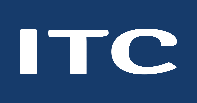 TEKS GRADE 3Texas has adopted curriculum standards that are to be used in all the state's public schools. The current standards, which outline what students are to learn in each course or grade, are called Texas Essential Knowledge and Skills (TEKS)ENGLISH LANGUAGE ARTS AND READING MATHSCIENCESOCIAL STUDIESCompiled for you by   Indian Tuition Center https://indiantuitioncenter.comsiva@indiantuitioncenter.com512-586-7824Reading/Comprehension SkillsReading/Media LiteracyReading/Beginning Reading Skills/PhonicsWriting/Writing ProcessReading/Beginning Reading /StrategiesWriting/Literary TextsReading/FluencyWritingReading/Vocabulary DevelopmentWriting/Expository and Procedural TextsReading/Comprehension of Literary Text/Theme and GenreWriting/Persuasive TextsReading/Comprehension of Literary Text/PoetryOral and Written Conventions/ConventionsReading/Comprehension of Literary Text/DramaOral and Written Conventions/Handwriting, Capitalization, and PunctuationReading/Comprehension of Literary Text/FictionOral and Written Conventions/SpellingReading/Comprehension of Literary Text/Literary NonfictionResearch/Research PlanReading/Comprehension of Literary Text/Sensory LanguageResearch/Gathering SourcesReading/Comprehension of Literary Text/Independent ReadingResearch/Synthesizing InformationReading/Comprehension of Informational Text/Culture and HistoryResearch/Organizing and Presenting IdeasReading/Comprehension of Informational Text/Expository TextListening and Speaking/ListeningReading/Comprehension of Informational Text/Persuasive TextListening and Speaking/SpeakingReading/Comprehension of Informational Text/Procedural TextsListening and Speaking/TeamworkMathematical Process standardsGeometry and MeasurementNumbers and OperationsData AnalysisAlgebraic reasoning Personal Finance LiteracyScientific investigation and reasoningForce, motion, and energyEarth and spaceOrganisms and environmentsMatter and energyHistoryCitizenshipGeographyCultureEconomicsScience, technology, and societyGovernmentSocial Studies Skills